В самый канун великого праздника Крещения, в нашем детском саду прошло мероприятие, посвященное Святкам.Ребята узнали много интересного об обычаях и традициях русского народа. Узнали, что Святые вечера посвящались колядованию и девичьим гаданиям. Взрослые и дети ходили по дворам, наряжались козами, медведями, пели колядки и песни, желая хозяевам урожайного года, здоровья и добра в доме. А хозяева одаривали колядовщиков угощением.Вот и наши дети с большим удовольствием водили хороводы, танцевали, пели колядки и на колядовали целый мешок сладостей. А ряженые создавали особый колорит на празднике и не давали никому скучать. Всем было весело и интересно.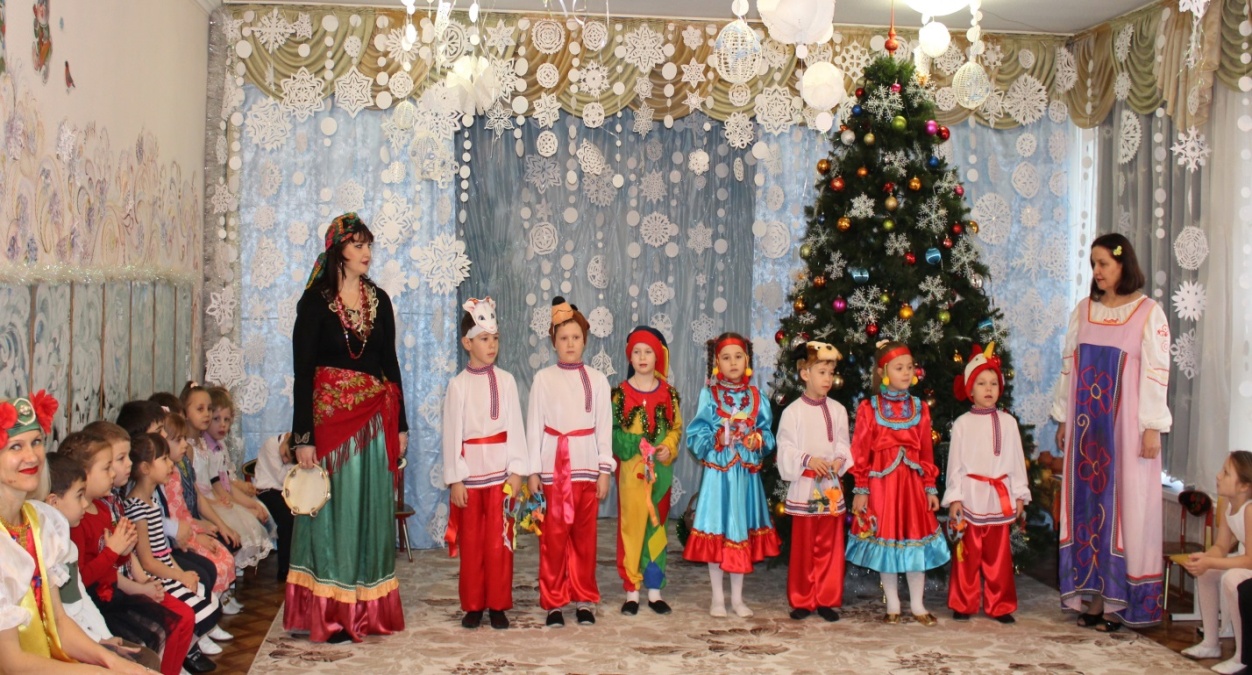 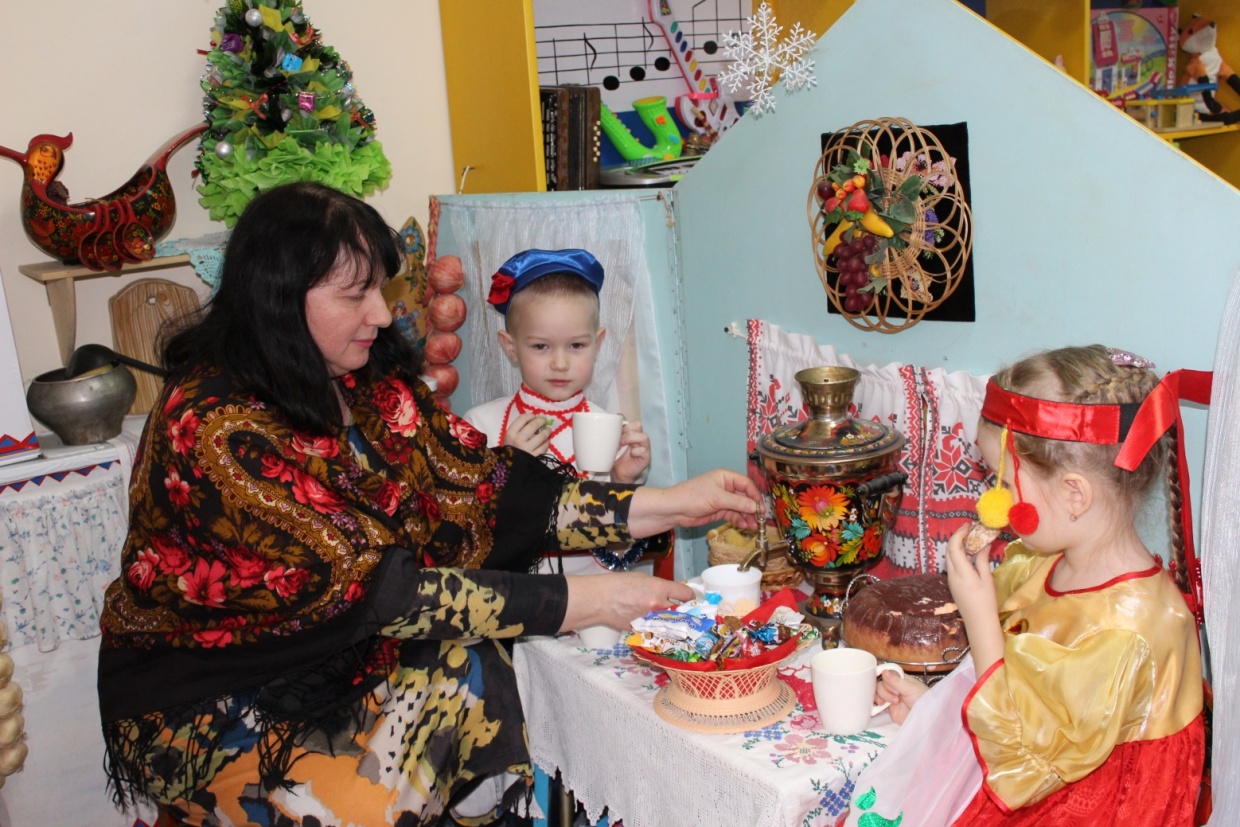 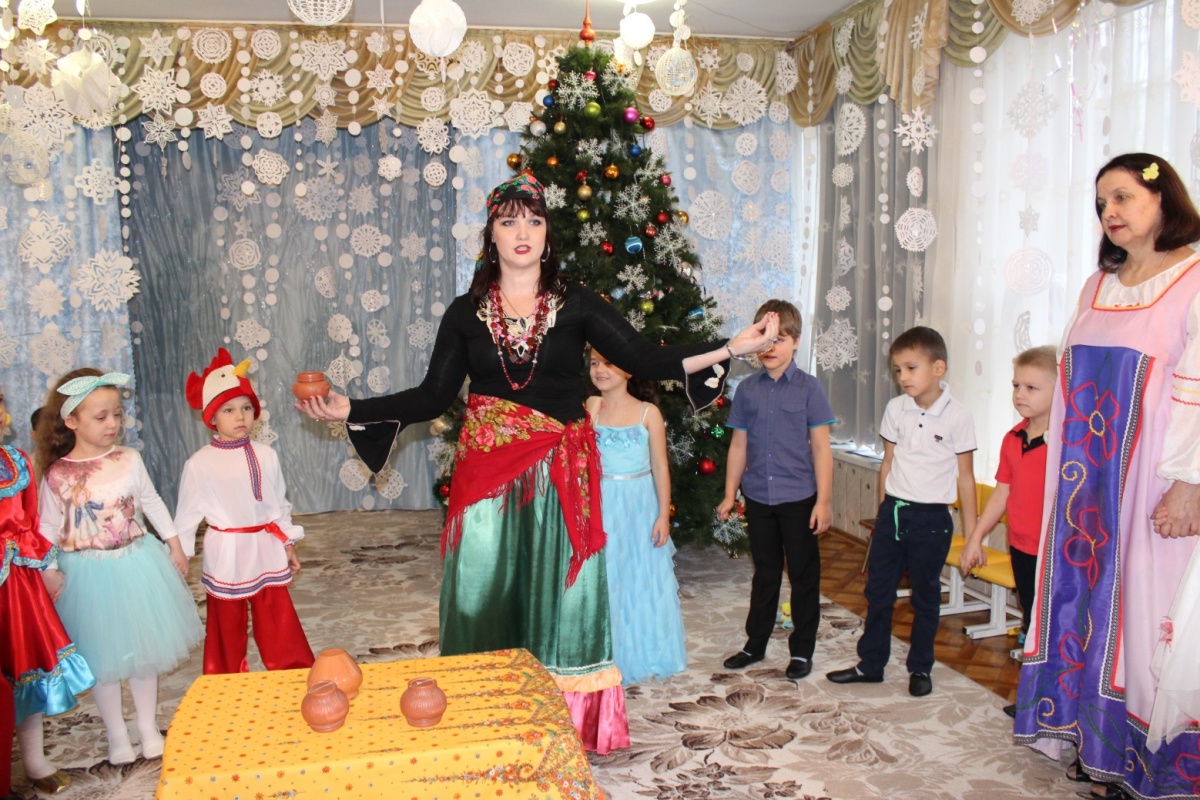 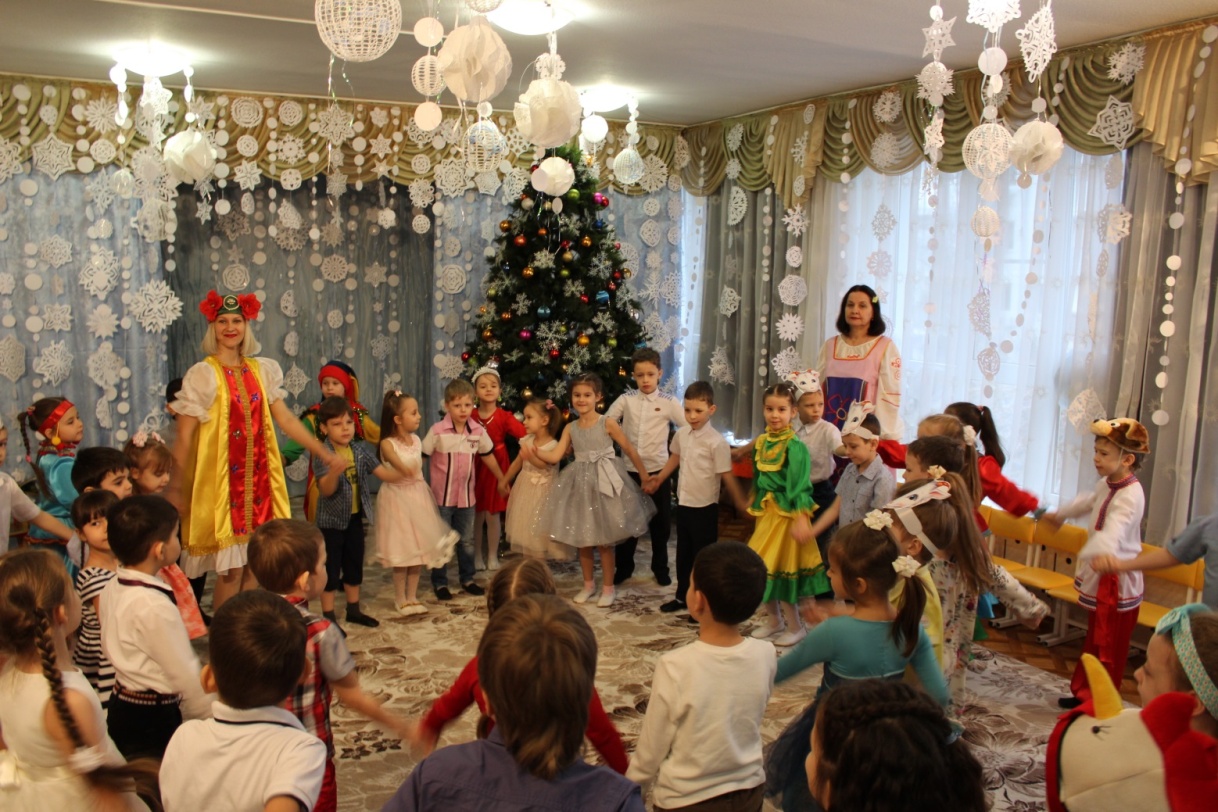 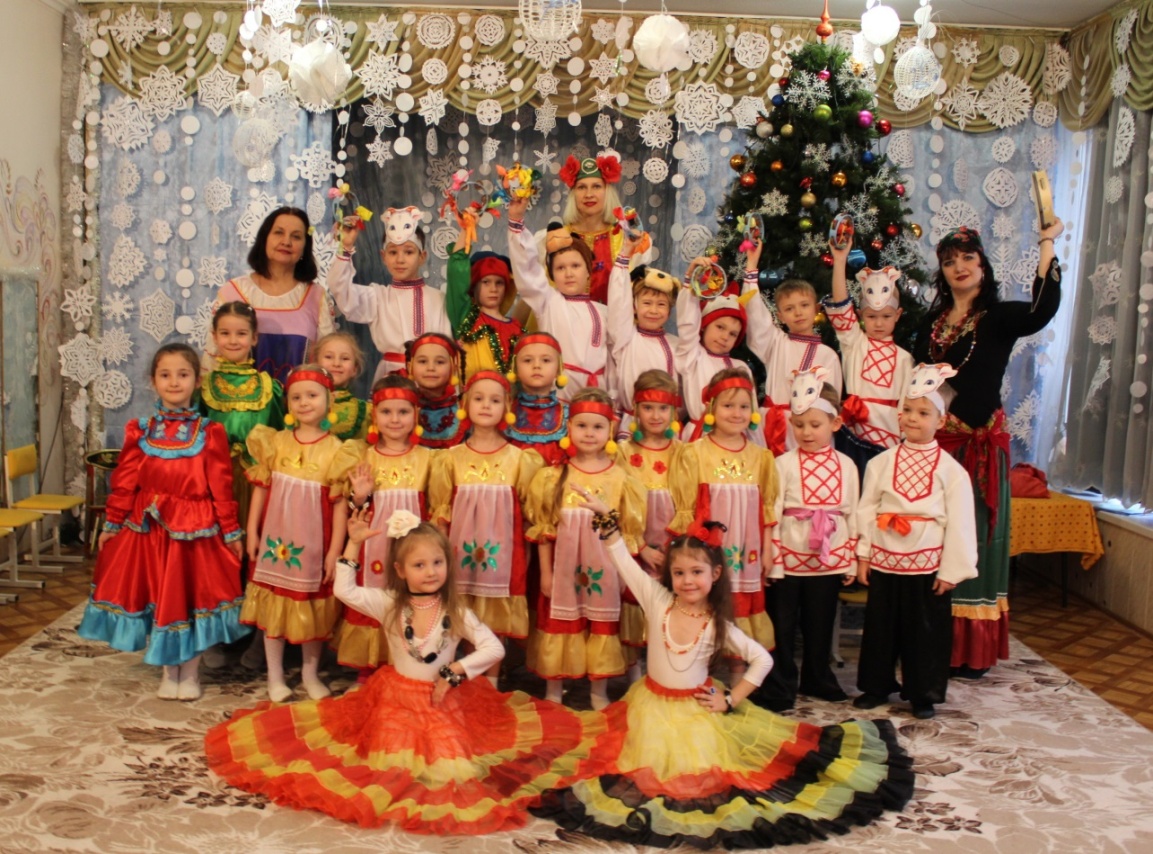 